О порядке выплаты денежного вознаграждения гражданам за добровольную сдачу незарегистрированных предметов вооружения, боеприпасов, взрывчатых веществ и взрывных устройств, незаконно хранящихся или найденных на территории Шумерлинского муниципального округа Чувашской Республики В соответствии с Федеральными законами от 06.10.2003 № 131-ФЗ "Об общих принципах организации местного самоуправления в Российской Федерации", от 13.12.1996 № № 150-ФЗ "Об оружии", от 03.07.2016 № 226-ФЗ "О войсках национальной гвардии Российской Федерации", в рамках реализации муниципальной программы Шумерлинского муниципального округа «Повышение безопасности жизнедеятельности населения и территорий Шумерлинского муниципального округа», утвержденной постановлением администрации Шумерлинского муниципального округа от 18.03.2022 № 156, и в целях совершенствования работы по предупреждению незаконного оборота огнестрельного оружия, его основных частей, боеприпасов, взрывчатых веществ и взрывных устройств на территории Шумерлинского муниципального округа администрация Шумерлинского муниципального округа  п о с т а н о в л я е т:1. Утвердить:порядок выплат денежного вознаграждения гражданам за добровольную сдачу незарегистрированных предметов вооружения, боеприпасов, взрывчатых веществ и взрывных устройств, незаконно хранящихся или найденных на территории Шумерлинского муниципального округа Чувашской Республики в соответствии с приложением № 1 к настоящему постановлению;размеры денежного вознаграждения за добровольную сдачу незарегистрированных предметов вооружения, боеприпасов, взрывчатых веществ и взрывных устройств, незаконно хранящихся или найденных на территории Шумерлинского муниципального округа Чувашской Республики в соответствии с приложением № 2 к настоящему постановлению.2. Рекомендовать межмуниципальному отделу Министерства внутренних дел Российской Федерации «Шумерлинский» и отделению лицензионно-разрешительной работы (по г. Алатырь, г. Шумерля, Алатырскому, Аликовскому, Вурнарскому, Ибресинскому, Красночетайскому, Порецкому, Шумерлинскому и Ядрикскому районам) Управления Росгвардии по Чувашской Республике осуществлять в порядке, установленном законодательством:- прием у граждан незарегистрированных предметов вооружения, боеприпасов, взрывчатых веществ и взрывных устройств, незаконно хранящихся или найденных на территории Шумерлинского муниципального округа Чувашской Республики;- выдачу документов, подтверждающих факт добровольной сдачи незарегистрированных предметов вооружения, боеприпасов, взрывчатых веществ и взрывных устройств, незаконно хранящихся или найденных на территории Шумерлинского муниципального округа Чувашской Республики.3. МБУ «Центр финансового-хозяйственного обеспечения» Шумерлинского муниципального округа Чувашской Республики обеспечить выплату денежного вознаграждения гражданам в связи с добровольной сдачей незарегистрированных предметов вооружения, боеприпасов, взрывчатых веществ и взрывных устройств, незаконно хранящихся или найденных на территории Шумерлинского муниципального округа Чувашской Республики.4. Финансирование расходов производится за счет средств, предусмотренных муниципальной программой Шумерлинского муниципального округа «Повышение безопасности жизнедеятельности населения и территорий Шумерлинского муниципального округа», утвержденной постановлением администрации Шумерлинского муниципального округа от 18.03.2022 № 156.5. Признать утратившими силу:постановление администрации Шумерлинского района от 28.04.2017 № 175 «О порядке и размерах выплат денежного вознаграждения гражданам за добровольную сдачу незаконно хранящегося оружия, боеприпасов и взрывчатых веществ»;постановление администрации Шумерлинского района от 10.10.2018 № 545 «О внесении изменения в постановление администрации Шумерлинского района от 28.04.2017 № 175 «Об утверждении порядка выплаты денежного вознаграждения гражданам за добровольную сдачу незаконно хранящегося или найденного на территории Шумерлинского района Чувашской Республики огнестрельного оружия, боеприпасов, взрывчатых веществ и взрывных устройств»».6. Настоящее постановление вступает в силу после его официального опубликования в периодическом печатном издании «Вестник Шумерлинского муниципального округа» и подлежит размещению на официальном сайте Шумерлинского муниципального округа в информационно-телекоммуникационной сети «Интернет».7. Контроль за исполнением настоящего постановления возложить на заведующего сектором по делам ГО и ЧС и специальных  программ администрации Шумерлинского муниципального округа Александрова В.Л.Приложение № 1к постановлению администрацииШумерлинского муниципального округаот  26.09.2022 № 760Порядок выплат денежного вознаграждения гражданам за добровольную сдачу незарегистрированных предметов вооружения, боеприпасов, взрывчатых веществ и взрывных устройств, незаконно хранящихся или найденных на территории Шумерлинского муниципального округа Чувашской Республики1. Общие положения1.1. Настоящий Порядок устанавливает процедуру выплаты денежного вознаграждения гражданам за добровольную сдачу межмуниципальному отделу Министерства внутренних дел Российской Федерации "Шумерлинский" (далее – МО МВД России «Шумерлинский») и отделению лицензионно-разрешительной работы (по г. Алатырь, г. Шумерля, Алатырскому, Аликовскому, Вурнарскому, Ибресинскому, Красночетайскому, Порецкому, Шумерлинскому и Ядрикскому районам) Управления Росгвардии по Чувашской Республике (далее - отделение ЛРР Управления Росгвардии по Чувашской Республике - Чувашии) незарегистрированных предметов вооружения, боеприпасов, взрывчатых веществ и взрывных устройств, незаконно хранящихся или найденных на территории Шумерлинского муниципального округа Чувашской Республики (далее – Шумерлинский муниципальный округ).2. Порядок финансирования2.1. Финансирование расходов, связанных с предоставлением денежного вознаграждения за добровольную сдачу МО МВД РФ "Шумерлиский" и отделению ЛРР Управления Росгвардии по Чувашской Республике - Чувашии незарегистрированных предметов вооружения, боеприпасов, взрывчатых веществ и взрывных устройств, незаконно хранящихся или найденных на территории Шумерлинского муниципального округа, осуществляется за счет средств бюджета Шумерлинского муниципального округа, в пределах лимитов, доведенных главному распорядителю средств бюджета.2.2. В соответствии с решением Собрания депутатов Шумерлинского муниципального округа о бюджете Шумерлинского муниципального округа на финансовый год и на плановый период главным распорядителем средств, направляемых на расходы, связанные с предоставлением денежного вознаграждения за добровольную сдачу МО МВД РФ "Шумерлинский" и отделению ЛРР Управления Росгвардии по Чувашской Республике - Чувашии незарегистрированных предметов вооружения, боеприпасов, взрывчатых веществ и взрывных устройств, незаконно хранящихся или найденных на территории Шумерлинского муниципального округа, является администрация Шумерлинского муниципального округа Чувашской Республики (далее - администрация).2.3. Право на выплату денежного вознаграждения имеют граждане в возрасте старше 18 лет, которые добровольно сдали в МО МВД РФ "Шумерлинский" и в отделение ЛРР Управления Росгвардии по Чувашской Республике - Чувашии незарегистрированные предметы вооружения, боеприпасов, взрывчатых веществ и взрывных устройств, незаконно хранящиеся или найденные на территории Шумерлинского муниципального округа (далее - гражданин).2.4. Для выплаты денежного вознаграждения гражданин обращается с заявлением и предоставляет в администрацию следующие документы:1) письменное заявление гражданина о выплате денежного вознаграждения за добровольную сдачу незарегистрированных предметов вооружения, боеприпасов, взрывчатых веществ и взрывных устройств, незаконно хранящихся или найденных на территории Шумерлинского муниципального округа (оригинал);2) копию паспорта или иного документа, удостоверяющего личность гражданина; 2) копию страхового свидетельства обязательного пенсионного страхования либо документ, подтверждающий регистрацию в системе индивидуального (персонифицированного) учета; 3) копию свидетельства о постановке на учет физического лица в налоговом органе по месту жительства - идентификационного номера налогоплательщика ИНН; 4) договор банковского счета или иной документ, содержащий реквизиты банковского счета;5) документы, подтверждающие факт добровольной сдачи гражданином незарегистрированных предметов вооружения, боеприпасов, взрывчатых веществ и взрывных устройств, незаконно хранящихся или найденных на территории Шумерлинского муниципального округа. 2.5. В целях выплаты денежного вознаграждения от имени гражданина вправе обратиться его представитель, который дополнительно представляет:1) паспорт или иной документ, удостоверяющий личность;2) документ, подтверждающие его полномочия (нотариально засвидетельствованную копию).2.6. При представлении копий документов заявителям необходимо при себе иметь оригиналы вышеперечисленных документов, если копии нотариально не заверены.Если представленные копии документов нотариально не заверены, специалист сектора по делам ГО и ЧС и специальных  программ администрации Шумерлинского муниципального округа, сличив копии документов с их подлинными экземплярами, выполняет на них надпись об их соответствии подлинным экземплярам, заверяет своей подписью.2.7. Решение о выплате денежного вознаграждения (об отказе в выплате денежного вознаграждения) принимается администрацией в форме распоряжения в течение 10 (десяти) рабочих дней со дня получения заключения комиссии по организации приема у населения незарегистрированных предметов вооружения, боеприпасов, взрывчатых веществ и взрывных устройств, незаконно хранящихся или найденных на территории Шумерлинского муниципального округа Чувашской Республики, и определения размера выплаты денежного вознаграждения.2.8. Основаниями для принятия решения об отказе в выплате денежного вознаграждения являются:1) непредставление документов, указанных в пунктах 2.4., 2.5. настоящего Порядка;2) выявление в представленных документах недостоверной информации, противоречащих или не соответствующих друг другу сведений.2.9. Выплата денежного вознаграждения осуществляется путем перечисления денежных средств на лицевой счет кредитной организации, указанный в заявлении гражданина, в течение 10 (десяти) рабочих дней со дня издания распоряжения о его выплате.3. ОтветственностьОтветственность за целевое использование средств, связанных с предоставлением денежного вознаграждения за добровольную сдачу МО МВД РФ "Шумерлинский" и отделению ЛРР Управления Росгвардии по Чувашской Республике - Чувашии незарегистрированных предметов вооружения, боеприпасов, взрывчатых веществ и взрывных устройств, незаконно хранящихся или найденных на территории Шумерлинского муниципального округа, и представления достоверной отчетности несет администрация.Приложение № 2к постановлению администрацииШумерлинского муниципального округаот  26.09.2022 №760Размерыденежного вознаграждения гражданам за добровольную сдачунезаконно хранящегося или найденного на территории Шумерлинского муниципального округа Чувашской Республики огнестрельного оружия, его основных частей, боеприпасов, взрывчатых веществ и взрывных устройствЧĂВАШ  РЕСПУБЛИКИ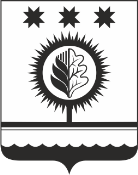 ЧУВАШСКАЯ РЕСПУБЛИКАÇĚМĚРЛЕ МУНИЦИПАЛЛĂОКРУГĔН АДМИНИСТРАЦИЙĚЙЫШĂНУ26.09.2022   760 № Çěмěрле хулиАДМИНИСТРАЦИЯШУМЕРЛИНСКОГО МУНИЦИПАЛЬНОГО ОКРУГА ПОСТАНОВЛЕНИЕ26.09.2022   № 760   г. ШумерляВрио главы администрации Шумерлинского муниципального округаЧувашской Республики      Д.И. ГоловинNп/пНаименованиеКоличествоСумма, руб.1.Охотничье огнестрельное гладкоствольное оружие1 единица70002.Обрез огнестрельного гладкоствольного оружия1 единица70003.Охотничье огнестрельное оружие с нарезным стволом калибра более 5,6 мм1 единица80004.Пистолет (револьвер) калибра более 5,6 мм1 единица80005.Газовое оружие, огнестрельное оружие ограниченного поражения1 единица40006.Малокалиберное оружие1 единица70007.Самодельное стреляющее устройство1 единица50008.Граната, мина, снаряд1 штука30009.Патрон ружейный1 штука3010.Патрон для нарезного оружия1 штука5011.Патрон малокалиберный1 штука4012.Взрывчатые вещества (тротил, аммонит и др.)100 граммов300013.Порох100 граммов15014.Средства взрывания (детонаторы, огнепроводный шнур и т.д.)1 шт./1 метр3000